Publicado en  el 15/01/2014 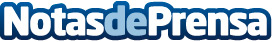 "Out Among The Stars", un álbum perdido de Johnny Cash, a la venta el 25 de Marzo de 2014Datos de contacto:Sony MusicNota de prensa publicada en: https://www.notasdeprensa.es/out-among-the-stars-un-album-perdido-de-johnny_1 Categorias: Música http://www.notasdeprensa.es